Rubric for Foreign Language Course: Essay in Spanish. This is a detailed rubric on how to evaluate an essay based on an essay prompt that asks student to examine a case study for Healthcare Spanish in an upper division Spanish course. The rubric includes 5 criteria- Text type, language function, language accuracy, comprehensibility, and cultural appropriateness across 4 levels of achievement. 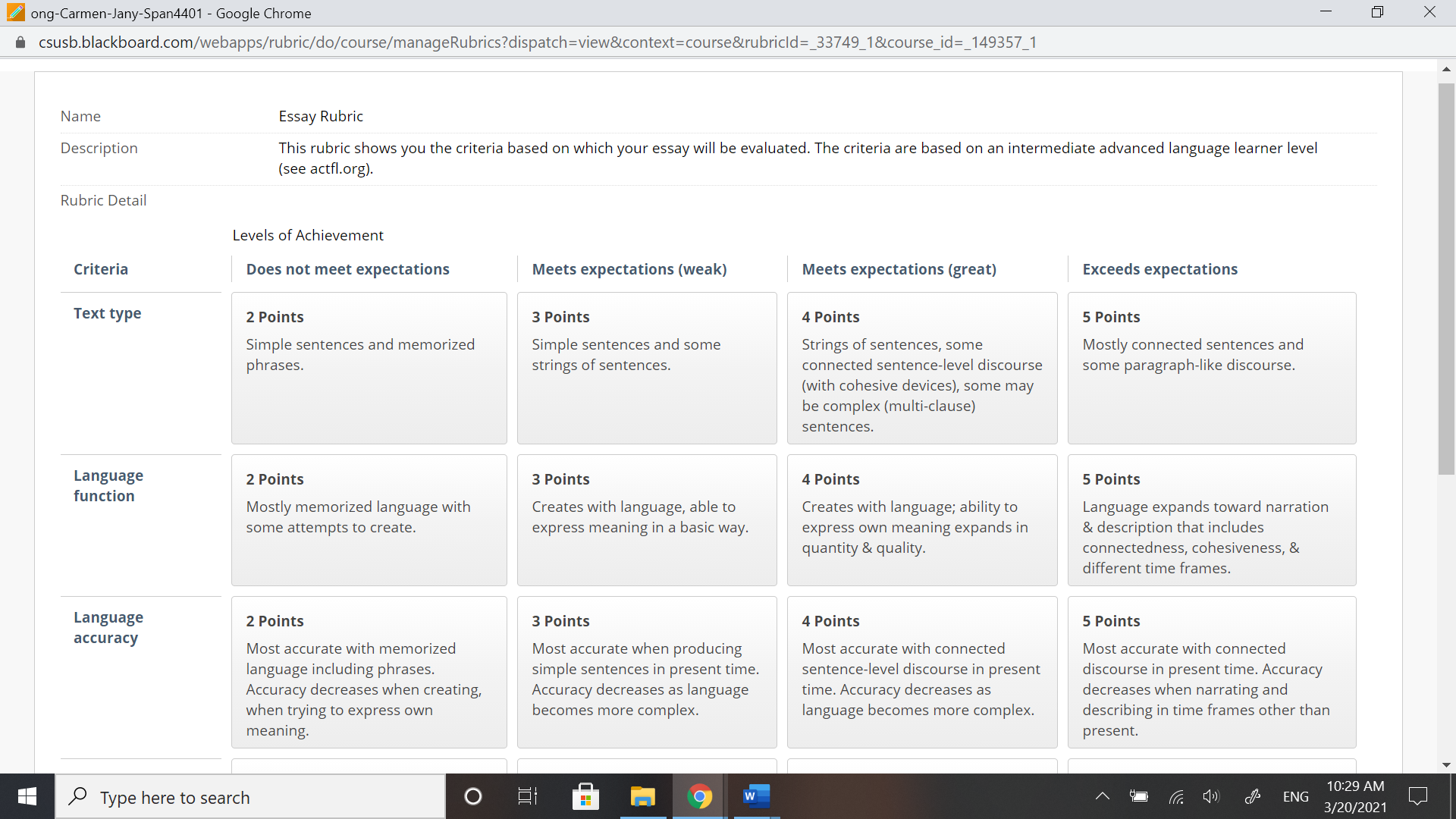 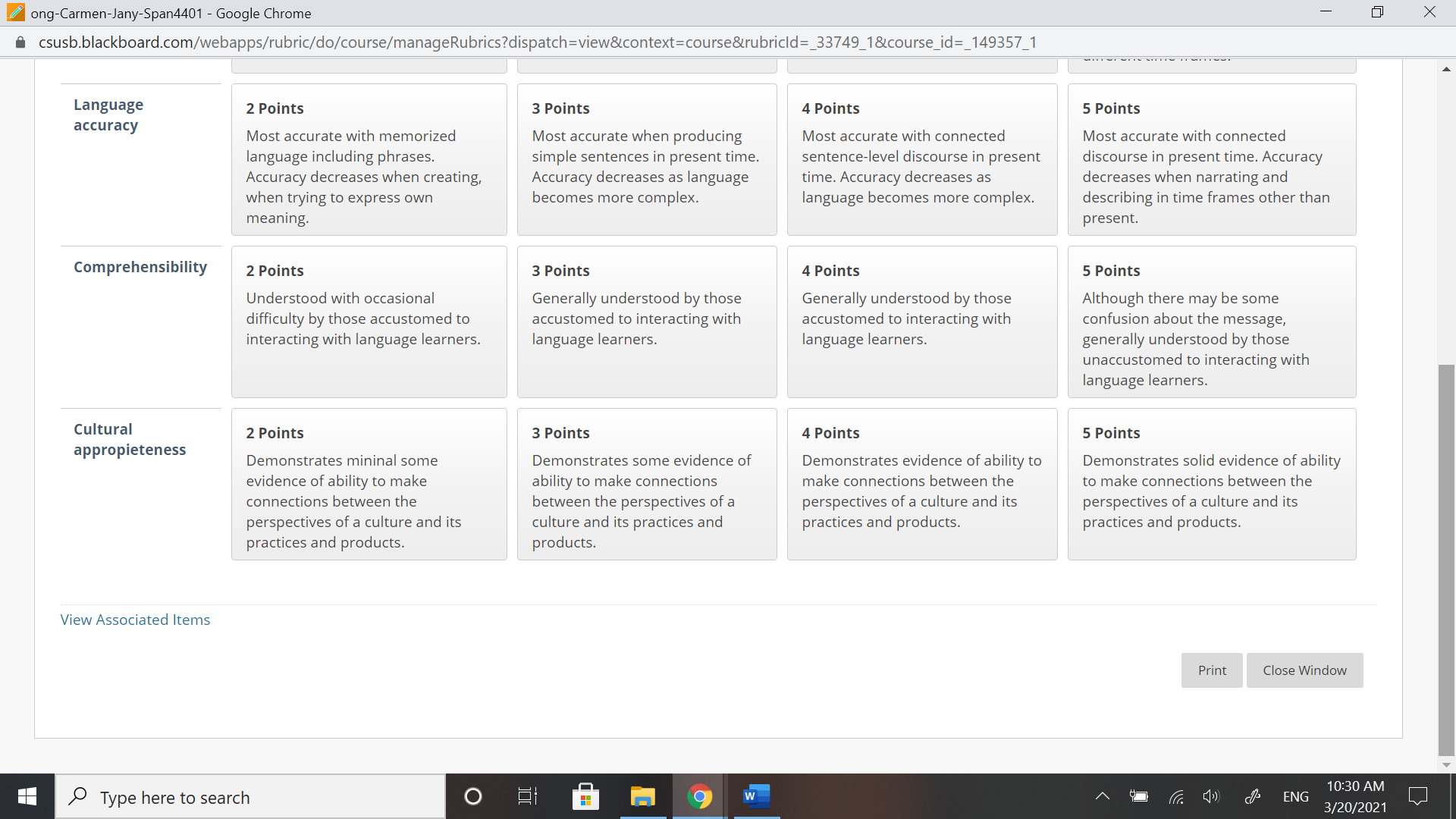 